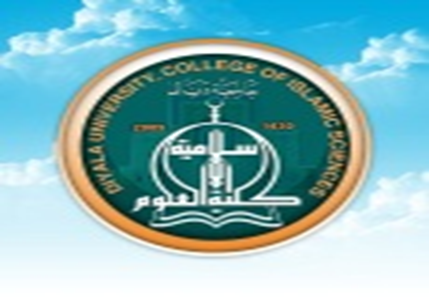  المـــــادة: اسس تربية المـــــادة: اسس تربيةكلية /العلوم الاسلاميةكلية /العلوم الاسلامية  مدرس المادة:  مدرس المادة:  مدرس المادة:م.م رواء رشيد حميدقسم /علوم القرآن والتربية الاسلامية قسم /علوم القرآن والتربية الاسلامية               المـــــــرحلة :                          المـــــــرحلة :            الاولىالشعبـــــــــــة :                   الشعبـــــــــــة :                   الشعبـــــــــــة :                   السعي السنوي للعام الدراسي 2016/2015 السعي السنوي للعام الدراسي 2016/2015 السعي السنوي للعام الدراسي 2016/2015 السعي السنوي للعام الدراسي 2016/2015 السعي السنوي للعام الدراسي 2016/2015 السعي السنوي للعام الدراسي 2016/2015 تالاسمفصل الاولفصل الثانيالسعيالسعيتالاسمفصل الاولفصل الثانيرقماكتابةَ1آلاء غالب جعفر مجيد202040 اربعون درجة2احمد حسين اسماعيل جواد202040أربعون درجة3احمد عادل محمد احمد101727سبعة وعشرون درجة4احمد عدنان رحيم سلمان141832اثنان وثلاثون درجة5ادهم علي حميد محمود162036ستة وثلاثون درجة6اسراء جمال خليل اسماعيل            152035خمسة وثلاثون درجة7أسيل هاشم محمد كاظم152035خمسة وثلاثون درجة8امنه رحمن حسين جاسم182038ثمانية وثلاثون درجة9أنغام فائق ابراهيم جواد202040أربعون درجة10آيات غفور عكله عبيد152035خمسة وثلاثون درجة11آيلاف علي حسين ميخان181836ستة وثلاثون درجة12ايه ابراهيم علي منديل192039تسعة وثلاثون درجة13آيه صادق بنيان قاسم202040أربعون درجة14بارق خالد كامل محمد151934أربعة وثلاثون درجة15بسمه أياد هادي سالم151732اثنان وثلاثون درجة16بشرى محمود كريم مطلك191938ثمانية وثلاثون درجة17بلسم قاسم داود حسين201939تسعة وثلاثون درجة18بيداء فاضل شهاب حمد162036ستة وثلاثون درجة19تبارك نوري عبود يوسف192039تسعة وثلاثون درجة20تهاني محمد شكر محمود181836ستة وثلاثون درجة21جواد فاضل أحمد ربيع161935خمسة وثلاثون درجة22حسن اركان حسين علي151530ثلاثون درجة23حسين فاضل كري مهدي24حمزه زيد جاسم طعمه202040أربعون درجة25حنان احمد رشاد محمود202040أربعون درجة26حيدر عبد الحسين حبيب شلال141933ثلاثة وثلاثون درجة27خالد طه رمضان خلف28خضر نعمان داود سلمان192039تسعة وثلاثون درجة29داليا حميد فليح حسن162036ستة وثلاثون درجة30دلال ياسين نصيف جاسم202040أربعون درجة31ديانا سعدون علي حمد201939تسعة وثلاثون درجة32ديانه عبد محمد سميط202040أربعون درجة33رامي جاسم محمد سحاب132033ثلاثة وثلاثون درجة34رامي شهاب حمد محمود161935خمسة وثلاثون درجة35رسل سعد محمد سميط181836ستة وثلاثون درجة36رقيه رباح صالح احمد151934أربعة وثلاثون درجة37رقيه جمعه حميد عزاوي202040اربعون درجة38رنا كاظم حسن عبدال202040أربعون درجة39رؤى علي علوان خلف182038ثمانية وثلاثون درجة40رويده داود سلمان قدوري191938ثمانية وثلاثون درجة41ريم عبدالقادر حسين عبد142034أربعة وثلاثون درجة42زبيده سعدي حسن جاسم202040أربعون درجة43زينب رحيم غضبان خلف182038ثمانية وثلاثون درجة44زينب عماد محمد خميس151833ثلاثة وثلاثون درجة45ساره سركوت علي مصطفى161632اثنان وثلاثون درجة46سجى حسين علي عناد202040أربعون درجة47سجى صالح محمد طه182038ثمانية وثلاثون درجة48سجى صباح محسن حواس182038ثمانية وثلاثون درجة49سجى محمد علي سلمان202040أربعون درجة50سرى صباح غايب حسن51سلام سامي احمد عبدالله191938ثمانية وثلاثون درجة52سيف مشعان مولان محمد162036ستة وثلاثون درجة53شذى عباس مجيد مراد202040أربعون درجة54شذى عبد الكريم عايش مخلف172037سبعة وثلاثون درجة55صابرين محمود خلف عباس202040أربعون درجة56صالح هادي صالح سلمان191938ثمانية وثلاثون درجة57ضحى حسن محمود علي202040أربعون درجة58ضحى حمير فيصل كاظم152035خمسة وثلاثون درجة59ضحى رباح حسن حميد202040أربعون درجة60طالب خالد جاسم حميدي162036ستة وثلاثون درجة61طه كريم طه ياسين202040أربعون درجة62عامر احمد شكر محمود201636ستة وثلاثون درجة63عبدالخالق حمد عيس شاهين192039تسعة وثلاثون درجة64عبد الستار حسن كيطان درب151833ثلاثة وثلاثون درجة65عبد الودود رحمان حميد حسن201737سبعة وثلاثون درجة66عبير تحسين عبد خلف202040أربعون درجة67عبير فاضل محمد علوان202040أربعون درجة68عذراء نعمان كامل ابراهيم172037سبعة وثلاثون درجة69علي حسين غائب مصطفى142034أربعة وثلاثون درجة70علي عدنان محمود خلف192039تسعة وثلاثون درجة71علي قاسم عبد الامير عبد الحسين182038ثمانية وثلاثون درجة72علي قيس مهيدي صالح182038ثمانية وثلاثون درجة73عماد سلام بدر جاسم161834أربعة وثلاثون درجة74عمر علي صالح مهدي182038ثمانية وثلاثون درجة75فاتن فاضل حسين عباس172037سبعة وثلاثون درجة76فاروق عمر كامل محمد131932اثنان وثلاثون درجة77فاطمه محمد حميد عبدالسلام181836ستة وثلاثون درجة78قاسم برغش سليمان داود79محمد حسين خلف محمد161733ثلاثة وثلاثون درجة80محمد حميد ابراهيم خلف131831واحد وثلاثون درجة81محمد علي عبد الامير يوسف162036ستة وثلاثون درجة82محمد مصطفى علي عبد172037سبعة وثلاثون درجة83مراد غني حسين مطر192039تسعة وثلاثون درجة84مرتضى احمد جهاد جاسم182038ثمانية وثلاثون درجة85مرتضى اياد رشيد علوان111930ثلاثون درجة86مروان عزيز ابراهيم علي201838ثمانية وثلاثون درجة87مروه فؤاد مخيبر هادي202040أربعون درجة88مريم عبد الله نجم عبد الله162036ستة وثلاثون درجة89مصطفى اياد عبدالجبار ابراهيم192039تسعة وثلاثون درجة90مقداد لطيف ياسين ابراهيم161935خمسة وثلاثون درجة91منتظر زكي ناصر حسين101727سبعة وعشرون درجة92منذر جهاد يوسف محمد191736ستة وثلاثون درجة93مها فاضل عباس عبد الله162036ستة وثلاثون درجة94ندى ماجد محسن منصور202040أربعون درجة95نمير يوسف جميل طه192039تسعة وثلاثون درجة96نهى خميس احمد خميس97نور ناطق عبد العزيز عبود202040أربعون درجة98هاجر زيد سلمان مطر182038ثمانية وثلاثون درجة99هاجر علي حسين جاسم192039تسعة وثلاثون درجة100هاجر فالح تركي مظلوم202040أربعون درجة101هاشم واسع خليل ابراهيم202040أربعون درجة102هدى رباح حسن حميد202040أربعون درجة103هدير علي محمود رحيم202040أربعون درجة104وائل باسم ابراهيم نجم161834أربعة وثلاثون درجة105ولاء ستار خضير مبارك202040أربعون درجة106ولدان رحمه الله مهدي صالح202040أربعون درجة107ولي الدين حسن علي حسين141832اثنان وثلاثون درجة108ياسمين حسين مهدي صراي202040أربعون درجة109يقين سلام خلف رحيم202040أربعون درجة110